Fedje KulturskulePris for deltaking i revyskulen :Kr 1000,- for våren 2020.Det er mulig å delta på fyrste øving utan vidare binding, dersom eleven er usikker på om dei ynskjer å delta på heile kurset.NB Kort søknadsfrist: 05.03.2020!Send søknad til:Fedje Kulturskule, 5947 Fedje.Eventuelt lever direkte til lærar på skulen, ellerkulturskulerektor Tord Ivar Marøy.For spørsmål, tlf 901 98 764.Fedje kulturskule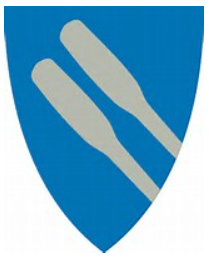 Søknadsskjema for revyskule vår 2020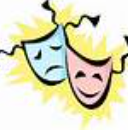 Revyskule, 10-vekers kursKurstilbod for elevar frå 5 klasse og oppover.Mandagar kl 18.00-20.00 i skulekantina. Oppstart veke 11. Instruktør: Dagrunn Gunnarson.På kurset får elevane innføring i skodespelarteknikk, revy og improvisasjon. Kurset blir avslutta med framføring av ei forestilling.For meir informasjon om kurstilboda, sjå www.fedje.kommune.noMe tek atterhald om tilbodet ikkje kjem i gang grunna for få søkjarar.Søknad om plass(Fyll ut alle felt. Eit skjema pr søkjar)Elevens namn: ___________________________________Adresse:________________________________________E-post:_________________________________________Tlf:____________________________________________Klassetrinn komande år:___________________________Har søkjar tidlegare vore elev i kulturskolen? (Ja/nei)____Eleven ynskjer å delta på:           Revyskule                                       Namn på føresett:________________________________E-post: _________________________________________Tlf: ____________________________________________Underskrift føresett:______________________________Søknaden gjeld for våren 2020. Dersom nokon ynskjer å slutte i løpet av kurset, må det sendast skrifteleg oppseiing av plassen til kulturskulerektoren.